Hola.  Me llamo Juan, soy colombiano pero vivo en Francia.  Tengo treinta y cinco años y mi cumpleaños es el 15 de diciembre.  Hablo varios idiomas pero mis favoritos son el inglés y el italiano.  Soy arquitecto y tengo muchos amigos.  Mi mejor amigo se llama Mariano y él es creativo, organizado, y muy talentoso.  Él es alto y le gusta mucho el baloncesto.  Mi familia es grande y muy unida.  Estoy casado y mi esposa se llama Jésica.  Ella  es de Chile pero casi toda su familia  en París. Ella tiene su propio negocio y es muy exitosa.  Tengo dos hijos.  Raúl tiene 10 años y Fabiana tiene 4 años.  Los dos van a una escuela internacional aquí en París.  Mi papá se llama Eduardo y es ingeniero civil.  Mi mamá se llama Elena y es dentista.  Los dos todavía trabajan y son muy responsables.  Mi abuela vive con mis padres pero mi abuelo murió de un ataque al corazón el año pasado.  Mi abuela tiene 80 años y está un poco enferma. Ella tiene artritis y tiene mucho dolor.  Tengo una hermana y vive en Barcelona, España.  Su esposo, mi cuñado, tiene un resort y gana mucho dinero.  Mi hermana tiene dos hijos pero José es mi sobrino favorito porque es muy cariñoso.  Tengo nueve tíos y todos tienen entre 3 y 4 hijos.  Por eso es que tengo muchos primos para visitar. Mis primos son alegres y divertidos.  Mi abuela es muy feliz de tener tantos nietos. Todos son muy cariñosos con ella y la quieren mucho.  La mamá de mi esposa, mi suegra, es chévere.  Vive cerca de nosotros en París y salimos mucho con ella.  Ella se llama Tamara y dice que soy su yerno favorito.  Tamara también tiene una nuera.  Su nuera se llama Ana María, tiene dos hijos y ellos viven en Alemania.  El esposo de Ana María,  mi cuñado y hermano de mi esposa se llama Erick.  Erick es ingeniero mecánico y trabaja para Bosch en la cuidad de Stuttgart.  Bosch es una empresa Alemana muy importante a nivel mundial y Erick tiene muchos años trabajando allí.  Él tiene un cargo alto y disfruta de un paquete económico excelente.  Erick no paga casa, escuela, carro, impuestos por su salario, pasajes aéreos en las vacaciones y le dan un bono anual de cien mil euros.  Mi familia es fenomenal, exitosa, cariñosa y la disfruto mucho.  Y tú, ¿Cómo es tu familia?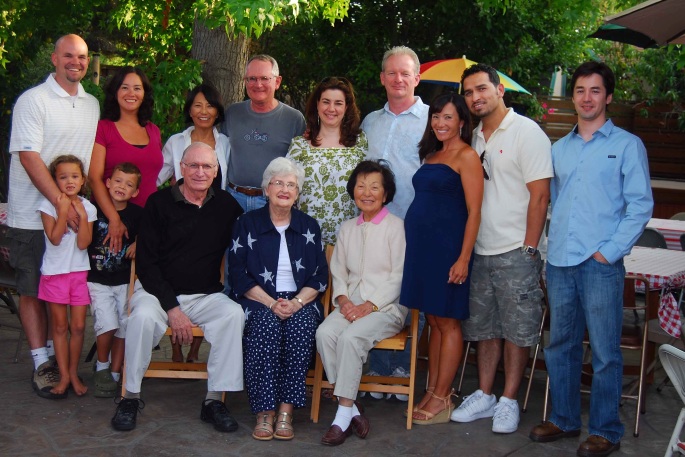 